                                                                                                  2017-03-08Pressemeddelelse fra Røde Kors Vejle: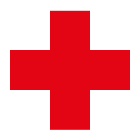 Skoleelever fra Børkop viser humanitær forståelseFriske elever fra 3. og 8. klasse på Englystskolen i Børkop indsamlede 3. marts 2017 ikke mindre end 6.429 kr til humanitære formål. Det flotte beløb blev skabt ved, at eleverne tilbød borgerne diverse tjenesteydelser. De kontaktede borgere var særdeles offervillige, hvilket gav eleverne ekstra blod på tanden.Eleverne valgte at donere beløbet til Røde Kors Vejle/Børkop, hvilket den lokale afdeling var særdeles glade og beærede over.De fik efterfølgende den kuriøse oplevelse, at de fik mulighed for at fortælle den gode historie direkte til Røde Kors generalsekretær Anders Ladekarl på ”Face Time”, mens han kørte rundt i en pansret bil i Syrien.På de vedhæftede billeder vises hhv. de glade elever og lærere samt overrækkelsen af de indsamlede penge til næstformand Jens Bech Andersen fra Røde Kors Vejle/BørkopMed venlig hilsenErik DamRøde Kors Vejleerikdam@stofanet.dk20616545